Prename : _____________________		Date : _____________________________EnglishThe doll’s houseObjectif : connaître le vocabulaire lié aux pièces et objets de la maison	       Write this words : a doll, a bath, a bed, a chair, the kitchen, the living room, the bedroom, the bathroom, the garden, the swing, a bookcase, a doll’s houseObjectif : comprendre et savoir utiliser « where	 is », « she / he »       Look and write (use he or she)Objectifs : connaître le vocabulaire de la maison, parler en continu,  jouer un petit dialogue.											     Learn and say : 		Hello, Mrs Clark. Where’s Cindy?She’s in her bedroom.Hi, Cindy. Wow!  A doll’s house. It’s very nice!Oh, look the kitchen is yellow!There’s a pink bed in the bedroom!Who’s in the bathroom?It’s Masid! He’s in the bath.Look! He’s red! Ha! Ha!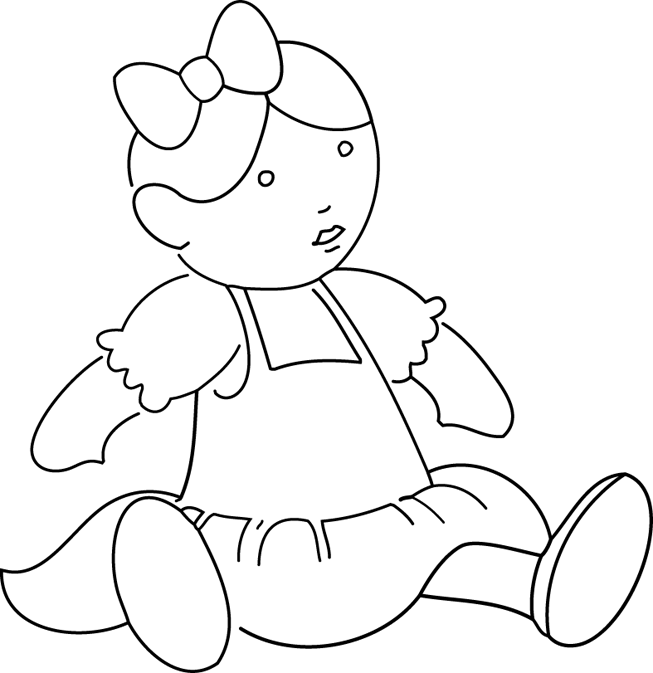 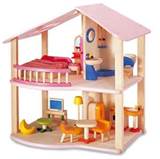 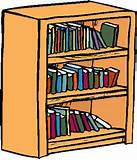 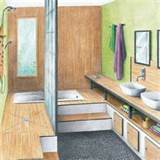 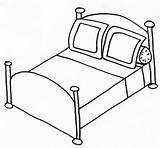 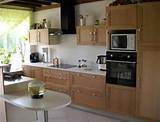 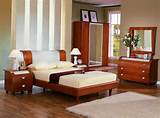 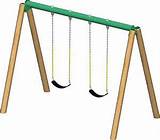 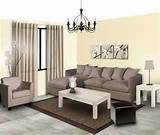 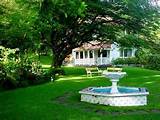 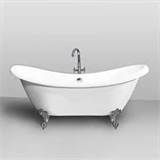 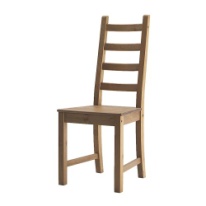 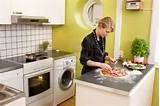 Where is the father ?____________________________________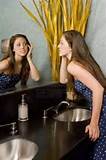 Where is the mother ?____________________________________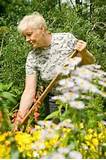 Where is the grandmother ?____________________________________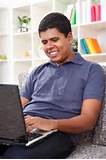 Where is Jack ?____________________________________